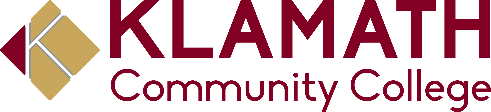 
United States Citizenship and Immigration Service (USCIS) regulations requires that a student reports to school no later than the program start date of each session. During this process, KCC must verify the student’s address. Therefore, Klamath Community College requires all international students to submit a Report to School Form before the start date of each session. Name: ___________________________________ KCC Student ID Number: ____________________Address: ___________________________________________________________________________________________________________________________________________________________City: ________________________________ State: _________________ Zip Code ______________Is this a new address?  Yes / NoBy signing this document, you verify that you plan to enroll full time in the upcoming session and have reviewed the requirements to maintain status with USCIS. X___________________________________________			X ___________________________
Student									Date---------------------------------------------------------OFFICIAL KCC USE ONLY--------------------------------------------------------------------Received By: ___________________________________ Date Received: ____________________________Notes: ___________________________________________________________________________________________________________________________________________________________________________________________________________________________________________________________________________*Please scan and upload to SA Academic Records 1